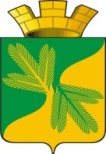 Ханты - Мансийский автономный округ – ЮграСоветский районАДМИНИСТРАЦИЯ ГОРОДСКОГО ПОСЕЛЕНИЯ ТАЁЖНЫЙПОСТАНОВЛЕНИЕ  «26»сентября2019 г.            	                                                                                                               №170п.ТаёжныйО внесении изменений в постановление администрации городского поселения Таёжный от 23.05.2018г. № 165 «Об утверждении нормативов накопления твердых коммунальных отходов на территории городского поселения Таежный»В соответствии с  Федеральным законом от 24.06.1998 года  № 89-ФЗ «Об отходах производства и потребления», постановлением Правительства Российской Федерации от 04.04.2016 года № 269 «Об определении нормативов накопления твердых коммунальных отходов», Законом Ханты-Мансийского автономного округа – Югры от 17.11.2016 года №79-оз «О наделении органов местного самоуправления муниципальных образований Ханты-Мансийского автономного округа – Югры отдельными государственными полномочиями в сфере обращения с твердыми коммунальными отходами», приказом департамента промышленности Ханты-Мансийского автономного округа – Югры от 06.10.2017 года №38-п162 «Об утверждении методических рекомендаций по исполнению органами местного самоуправления муниципальных образований Ханты-Мансийского автономного округа – Югры отдельных полномочий в сфере обращения с твердыми коммунальными отходами», Уставом городского поселения Таёжный:Внести изменения в постановление администрации городского поселения Таёжный от  23.05.2018г. № 165 «Об утверждении нормативов накопления твердых коммунальных отходов на территории городского поселения Таежный»,изложив приложение в новой редакции (приложение).Опубликовать настоящее постановление в порядке, установленном Уставом городского поселения Таежный и разместить на официальном сайте городского поселения Таежный.Настоящее постановление вступает в силу со дня его официального опубликования и распространяет свое действие на правоотношения возникшие с 01 августа 2019 года.Глава   городского поселения Таёжный					А.Р.АшировПриложение к постановлению администрациигородского поселения Таежныйот «26» сентября 2019 г. № 170Нормативы накопления твердых коммунальных отходовна территории городского поселения Таежный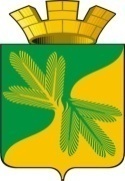 МУНИЦИПАЛЬНОЕ СРЕДСТВО МАССОВОЙ ИНФОРМАЦИИ ОРГАНОВ МЕСТНОГО САМОУПРАВЛЕНИЯГОРОДСКОГО ПОСЕЛЕНИЯ ТАЁЖНЫЙОФИЦИАЛЬНО:ОФИЦИАЛЬНЫМ ОПУБЛИКОВАНИЕМ МУНИЦИПАЛЬНЫХ ПРАВОВЫХ АКТОВ ЯВЛЯЕТСЯ ИХ ОПУБЛИКОВАНИЕ В ГАЗЕТЕ  «ВЕСТНИК ТАЁЖНОГО СТАТЬЯ 35 ПУНКТ 3 УСТАВА ГОРОДСКОГОПОСЕЛЕНИЯ ТАЁЖНЫЙ№Наименование категории объектовРасчетная единица, в отношении которой устанавливают нормативНорматив накопления отходовНорматив накопления отходов№Наименование категории объектовРасчетная единица, в отношении которой устанавливают нормативкг/годкуб.м./годАдминистративные здания, учреждения, конторыАдминистративные здания, учреждения, конторыАдминистративные здания, учреждения, конторыАдминистративные здания, учреждения, конторыАдминистративные здания, учреждения, конторы1.1.Административные, офисные учреждения1 сотрудник83,220,949Предприятия торговлиПредприятия торговлиПредприятия торговлиПредприятия торговлиПредприятия торговли2.1.Продовольственный магазин1 кв. метр общей площади52,1950,732.2.Промтоварный магазин1 кв. метр общей площади20,0750,3652.3.Супермаркет (универмаг)1 кв. метр общей площади32,850,73Предприятия транспортной инфраструктурыПредприятия транспортной инфраструктурыПредприятия транспортной инфраструктурыПредприятия транспортной инфраструктурыПредприятия транспортной инфраструктуры3.1.Железнодорожные и автовокзалы1 пассажир139,7952,555Дошкольные и учебные заведенияДошкольные и учебные заведенияДошкольные и учебные заведенияДошкольные и учебные заведенияДошкольные и учебные заведения4.1.Дошкольное образовательное учреждение1 учащийся68,620,8034.2. Общеобразовательное учреждение1 учащийся51,10,621Культурно-развлекательные, спортивные учрежденияКультурно-развлекательные, спортивные учрежденияКультурно-развлекательные, спортивные учрежденияКультурно-развлекательные, спортивные учрежденияКультурно-развлекательные, спортивные учреждения5.1.Культурно-спортивный комплекс1 место22,9950,2565.2.Библиотека1 место21,90,263Предприятия общественного питанияПредприятия общественного питанияПредприятия общественного питанияПредприятия общественного питанияПредприятия общественного питания6.1.Кафе, рестораны, закусочные, столовые1 место91,6151,095Предприятия службы бытаПредприятия службы бытаПредприятия службы бытаПредприятия службы бытаПредприятия службы быта7.1.Парикмахерские, косметические салоны, салоны красоты1 место173,012,555ДомовладенияДомовладенияДомовладенияДомовладенияДомовладения8.1.Многоквартирные дома1 проживающий110,231,3258.2.Индивидуальные жилые дома, малоэтажные жилые дома блокированной застройки1 проживающий135,781,624